Преимущества и описание силиконовых изливов серии Melodia Luxe:Изливы изготовлены из высококачественных материалов: - трубка ПВХ (материал сертифицирован по стандарту ACS  - Attestation de Conformite Sanitaire - французский стандарт качества для материалов, контактирующих с водой для сохранения здоровья людей)-  оплетка из нержавеющей стали марки #201 толщиной 2.7мм- снаружи пищевой силикон FDA – это материал, который используется при производстве игрушек и аксессуаров для детей и продукции, контактирующей с телом и едой.  2. Упаковка - ПВХ пакет с подвесом с цветным дизайном. Внутри края изливов дополнительно защищены картонками, зафиксированными резинками. Товар может продаваться в магазинах формата DIY3. Изливы имеют российский стандарт 3/4". 4. Изливы крепкие и долговечные, имеют в комплекте латунные гайки, металлический хромированный аэратор, все детали высокого качества 5. Силикон гигиеничен, легок в уходе6. Изливы могут приобретать любую форму, что делает их незаменимыми помощниками на кухне7. Изливы и комплектующие к нему (гайки, аэраторы, оплётка из нержавеющей стали, лейки и пр.) произведены на одном заводе и имеют высокий стандарт качества8. Латунные детали изготавливаются из материала марки 58-3 на токарных станках с ЧПУ 9. Все детали и готовые изделия проходят контроль качества под давлением водой или воздухом, тестирование 100% продукции10 Длина всех изливов составляет 49-50см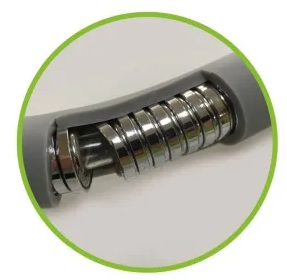 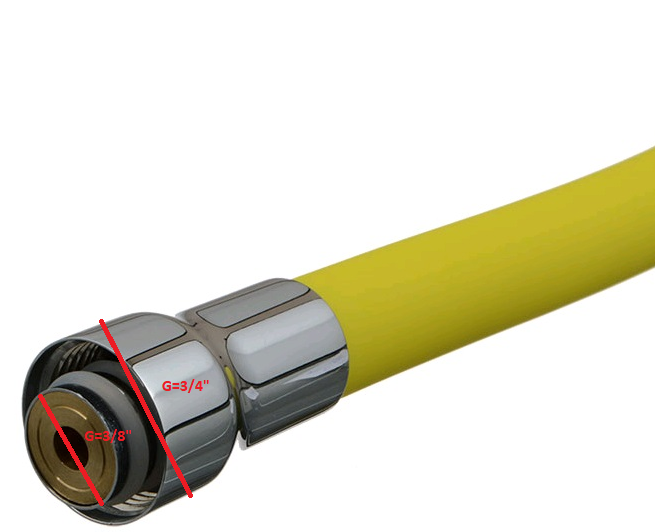 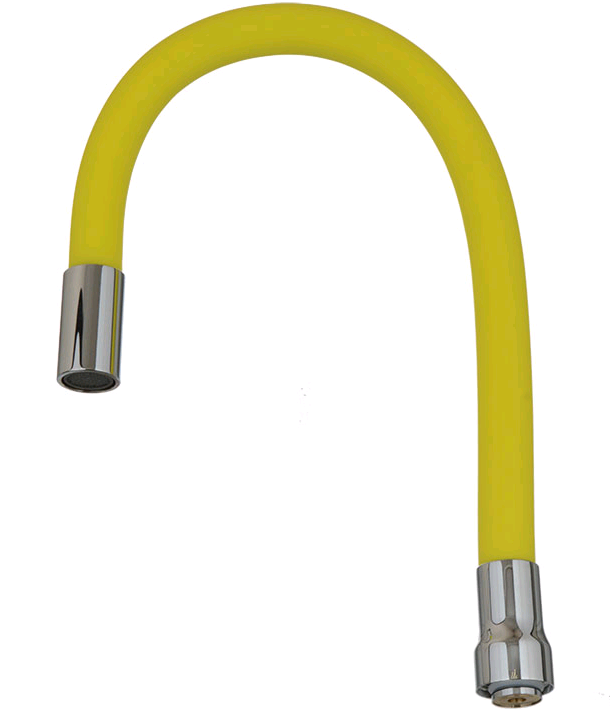 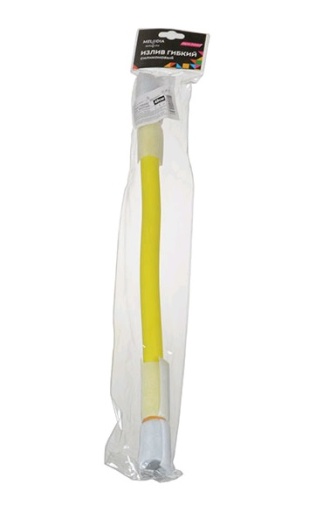 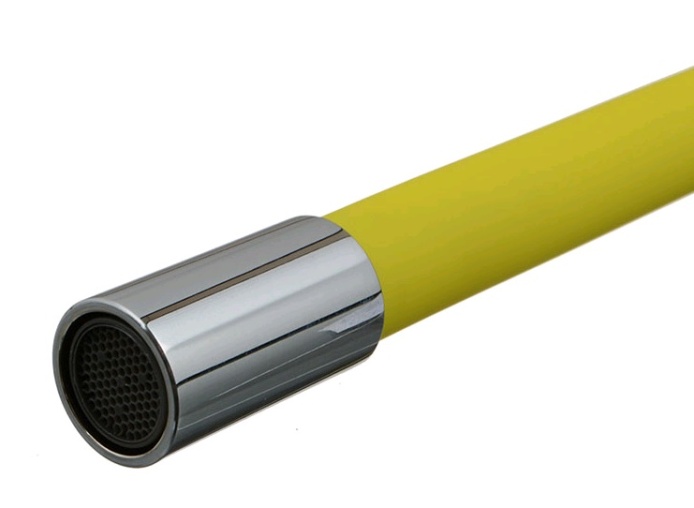 